Woche vom 19.06.-23.06.2023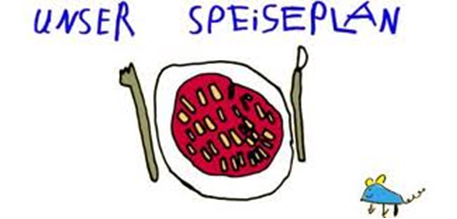 Woche vom 19.06.-23.06.2023Montag: Valess Schnitzel, Erbsen, PüreeDienstag:Nudeln mit SüßkartoffelsoßeMittwoch:Arme RitterDonnerstag: Bratwurstklöße in Soße, Rösti, MischgemüseFreitag:Blumenkohl-Buchweizen-AuflaufFrühstück und Mittagessen je 3,00 Euro